The Sunday Times 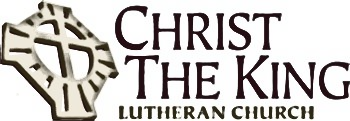    August 13, 2017Soup KitchenOn Saturday, August 19, we will be serving our neighbors at the Soup Kitchen.  Grilled chicken breast, rolls, potato salad, tossed salad, and watermelon are on the menu.  If you would like to contribute to the meal, please sign up in the Entry Way or contact Todd Eames (hteames@gmail.com or text at 761-3744).If you would like to help with preparation, serving, and /or cleanup, the Soup Kitchen is held at First United Methodist Church (corner of McKinley and Monroe) in Endicott.  Preparation starts at 10:30 AM and the meal is served at noon.University Fest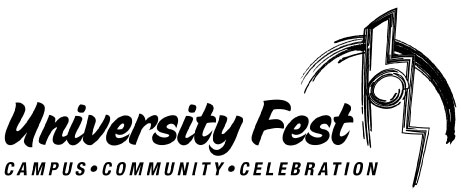 The students are returning to Binghamton University this month. University Fest, which will be held Saturday, August 26 from 11:00AM-4:00PM, is a welcome back for the whole University community.  Christ the King will have a booth at the Fest where we will provide information about service opportunities and hand out free bottled water and prepackaged food.  Volunteers are needed to staff the booth in shifts.  Here’s your opportunity to connect with the student population!   Please sign up on the Events board in the Entry Way.Thank you to Thrivent for sponsoring our participation in University Fest!Caffeine and Conversation with AJJoin AJ for a time of community building! Upcoming dates are:Tuesday, August 15 – 10:30AM at Panera Bread (morning)Monday, August 21 – 7:00 PM at Panera Bread (evening)Tuesday, August 29 – 2:00 PM at Panera BreadPlease put your name on the sign-up sheet on AJ’s door so we know you’re coming!
The flowers on the altar are given by Lois Minnichin memory of her husband, George.Leadership Team UpdateThe leadership team met on August 10th.  The team was pleased with the results of the first town hall meeting on August 6th.  The team noted that the meeting underlined the importance of communicating plans for the church and the reasons for new programs and ideas.  Another town hall meeting is scheduled for September 10th.  All are encouraged to attend to express their concerns and engage in dialogue about the transformissional process.  In discussing the programming for the summer, the team concluded that the Acts Bible study proved very meaningful, as did the Wednesday evening fellowship.  The team hopes to continue such weeknight fellowship and faith formation opportunities for the rest of the year. Plans are underway for the fall, including a return to two services on Sunday mornings, God’s Work Our Hands Sunday on September 17, and a wine tour trip on October 14.   Town Hall MeetingTown hall meetings are an opportunity to communicate with one another in healthy and wholesome ways.  Our next meeting will be held Sunday, September 10 immediately following the worship service.Please join us, so that we can clarify how to best communicate with one another, speak openly about realistic and unrealistic expectations, and share thoughts, questions and discernment about Transformational Ministry.Fall Activities — It’s not too early to be thinking about fall!  The next monthly newsletter will be the September Herald and will include articles about small groups, fall events, and fall activities.  If you have something to add, articles are due Tuesday, August 22.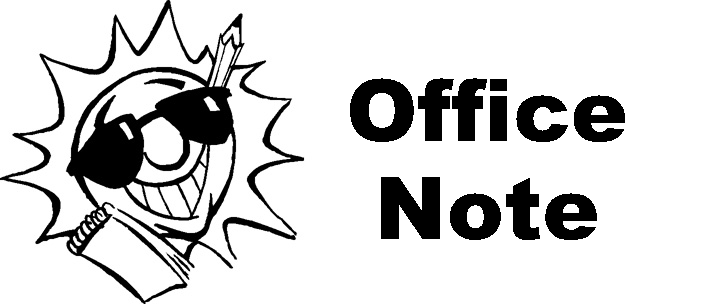 The office will be closed August 14 –18 while Marsha is on vacation.  Regular office hours will resume on Tuesday, August 22 at 9:00 AM.CTK’s Third Annual Wine TourPlans are in the works for a wine tour on Saturday, October 14.   If you are interested in this fellowship outing, please sign up in the Entry Way.  Full details coming soon.Christ the King Weekly CalendarSunday, 8/13		- Contemplative Worship & Faith Formation   at 9:00 AM	Monday, 8/14 – Friday, 8/18   Office ClosedTuesday, 8/15		- Caffeine & Conversation at 10:30 AM			   at Panera BreadWednesday, 8/16	- Food & Fellowship at 5:30 PM- Faith Formation at 6:15 PM			- Worship at 7:00 PMSaturday, 8/19		- Men’s Group at 8:00 AMSunday, 8/20		- Contemplative Worship & Faith Formation   at 9:00 AMChrist the King Lutheran Church StaffChurch Office Number: 729-2688Pastoral Emergencies:  Pastor AJ Striffler 620-277-5044www.ctkvestal.orgWiFi available:  CTK Guest (password: guestinthehouse)Pastor:   AJ Striffler			 	  pastoraj@ctkvestal.orgChurch Administrator:  Marsha Pulz	                marsha@ctkvestal.orgMusic Director:  Jim Ford		              jrfme2000@yahoo.comNursery Staff:  Jane Davis    Sexton:  Gary Robertson